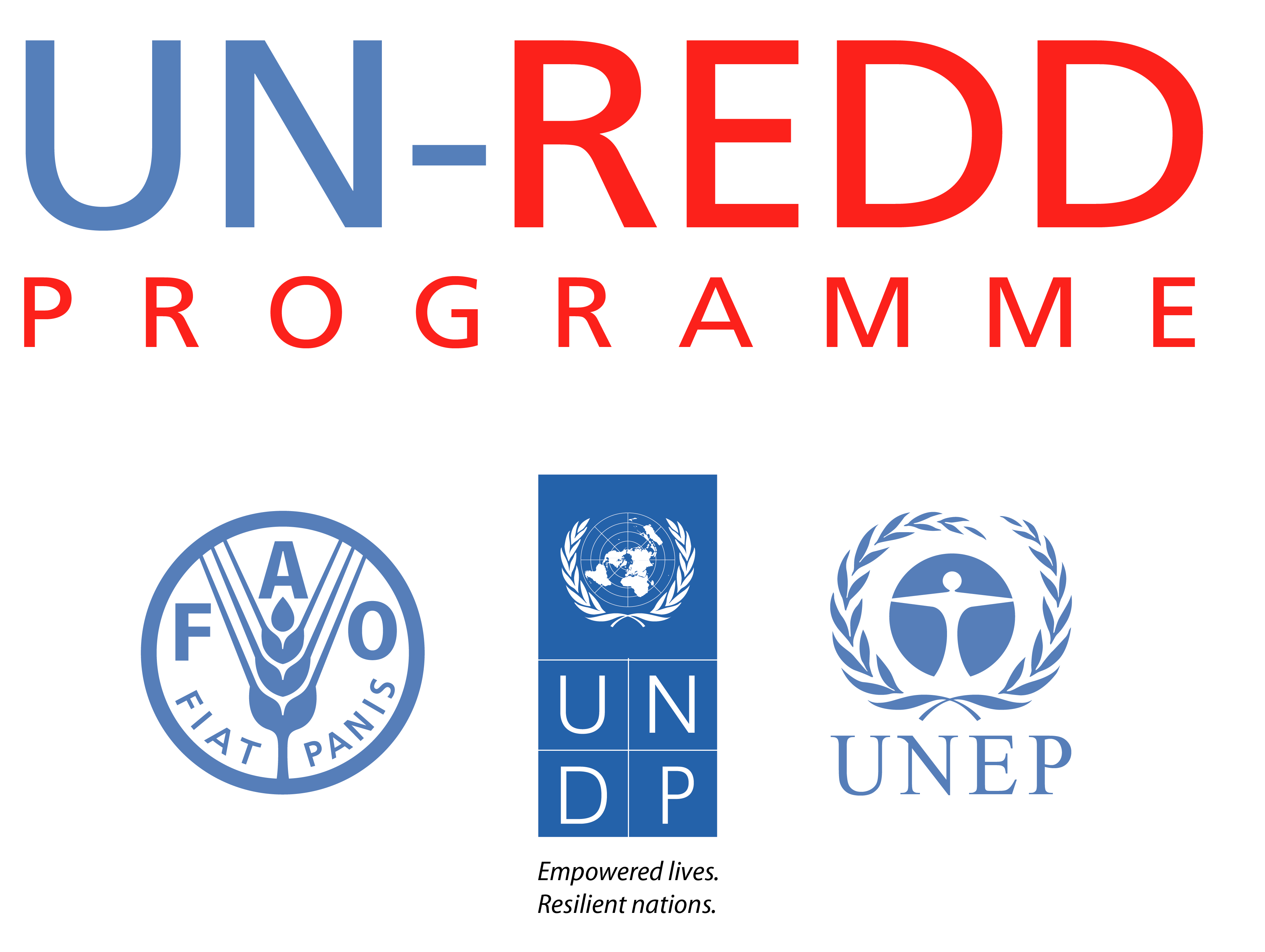  CONTACT INFORMATION FORM Please submit duly completed forms to: un-redd@un-redd.orgMinister / Permanent Secretary in charge of REDD+ (If applicable):First name:      Last name:     Position:      Mailing address:      Telephone:      Email:     UN-REDD Focal Point*: *UN-REDDFocal Points liaise with the Programme regarding programmatic matters (i.e. Policy Board, workshops, events, etc.)First name:      Last name:     Position:      Area of Expertise:      Mailing address:      Telephone:      Email:     UN-REDD Alternate Focal PointFirst name:      Last name:     Position:      Area of Expertise:      Mailing address:      Telephone:      Email:     Administrative officer* (if applicable): *The administrative officer will liaise with our administrative team regarding general administrative matters (i.e. logistics, travel, etc.)First name:      Last name:     Position:      Mailing address:      Telephone:      Email:     Signature of Authorizing Officer					 Official stamp & datePrint name of Authorizing OfficerComplete and current contact information for your respective focal points to the Programme is crucial for ensuring that information and communications are received appropriately and in a timely fashion. We therefore thank you for your time in completing this form, and taking the required steps to update your records in our systems. If there are changes to the information above following submission, please submit an updated form to the Secretariat as needed to: un-redd.org@un-redd.org .